Canon Davis Memorial ChurchAnglican Church of CanadaSecond Sunday of Epiphany14th January 2024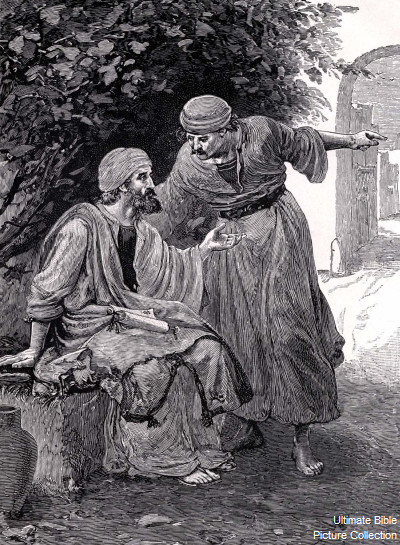 We Come and worship God.We go our way with souls nourished.Officiant: Ginny Schleihauf	 Organist: Dorothy Miller  380 Russell St. North (at Maxwell St.), Sarnia, Ontario, N7T 6S6Tel: (519) 344-9531 - Email: canondavis@gmail.com  –  http://www.canondavis.comJanuary 14, 2024 — Second Sunday after EpiphanyService of the WordProcessional Hymn # 2 	When Morning Guilds the SkiesOfficiant:	The grace of our Lord Jesus Christ and the love of God and the	fellowship of the Holy Spirit be with you all.People:	And also with you.Officiant:	Let us pray.We thank you, O God, that you have again brought us together on the Lord’s Day to praise you for your goodness and to ask your blessing. Give us grace to see your hand in the week that is past, and your purpose in the week to come; through Christ our Lord.People:	Amen.Officiant: 	Dear friends in Christ, as we turn our hearts and minds to 	worship almighty God, let us confess our sins.People:	Most merciful God, we confess that we have sinnedagainst you in thought, word, and deed, by what we have done and by what we have left undone. We have not loved you with our whole heart; we have not loved our neighbours as ourselves. We are truly sorry and we humbly repent. For the sake of your Son Jesus Christ, have mercy on us and forgive us, that we may delight in your will, and walk in your ways, to the glory of your name.  Amen.Officiant:	Merciful God, grant to us, your faithful people, pardon and peace, that we may be cleansed from all our sins and serve you with a quiet mind through Jesus Christ our Lord, who is alive and reigns with you and the Holy Spirit, one God, now and for ever.People:	Amen.Officiant:	The Peace of the Lord be always with you.People:	And also with you. Officiant:	Let us reconcile to God and one another a sign of Christ’s 	peace.The Collect of the DayAlmighty God, your Son our Saviour Jesus Christ is the light of the world. May your people, illumined by your word and sacraments, shine with the radiance of his glory, that he may be known, worshipped, and obeyed to the ends of the earth; who lives and reigns with you and the Holy Spirit, one God, now and for ever.First Reading	I Samuel 3: 1-10Officiant:	The Word of the Lord.People:	Thanks be to God.Psalm	139: 1-5, 12-17 	(Response in bold.) Lord, you have searched me out and known me; you know my sitting down and my rising up; you discern my thoughts from afar.  You trace my journeys and my resting-places and are acquainted with all my ways.
Indeed, there is not a word on my lips, but you, O Lord, know it altogether. 

You press upon me behind and before and lay your hand upon me.
Such knowledge is too wonderful for me; it is so high that I cannot attain to it. 

For you yourself created my inmost parts; you knit me together in my mother's womb.
I will thank you because I am marvellously made; your works are wonderful, and I know it well. 

My body was not hidden from you, while I was being made in secret and woven in the depths of the earth.
Your eyes beheld my limbs, yet unfinished in the womb; all of them were written in your book; they were fashioned day by day, when as yet there was none of them. 

How deep I find your thoughts, O God! how great is the sum of them!
If I were to count them, they would be more in number than the sand; to count them all, my life span would need to be like yours. Second Reading	I Corinthians 6: 12-20Officiant:	The Word of the Lord.People:	Thanks be to God.Officiant:	The Lord be with you.People:	And also with you.Officiant:	The Holy Gospel of our Lord Jesus Christ according to JohnPeople:	Glory to you, Lord Jesus Christ.The Gospel		John 1: 43-51THE HOLY GOSPEL OF OUR LORD JESUS CHRIST
ACCORDING TO JOHNThe next day Jesus decided to go to Galilee. He found Philip and said to him, "Follow me." Now Philip was from Bethsaida, the city of Andrew and Peter. Philip found Nathanael and said to him, "We have found him about whom Moses in the law and also the prophets wrote, Jesus son of Joseph from Nazareth." Nathanael said to him, "Can anything good come out of Nazareth?" Philip said to him, "Come and see." When Jesus saw Nathanael coming toward him, he said of him, "Here is truly an Israelite in whom there is no deceit!" Nathanael asked him, "Where did you get to know me?" Jesus answered, "I saw you under the fig tree before Philip called you." Nathanael replied, "Rabbi, you are the Son of God! You are the King of Israel!" Jesus answered, "Do you believe because I told you that I saw you under the fig tree? You will see greater things than these." And he said to him, "Very truly, I tell you, you will see heaven opened and the angels of God ascending and descending upon the Son of Man."Officiant:	The Gospel of the ChristPeople:	Praise to you, Lord Jesus Christ.SermonSermon Hymn # 649	Breathe on Me, Breath of GodOfficiant:	Let us confess our faith as we say.People:	I believe in God, the Father Almighty, creator of heaven 	and earth. 	I believe in Jesus Christ, his only Son, our Lord.  	He was conceived by the power of the Holy Spirit and 	born of the Virgin Mary.  	He suffered under Pontius 	Pilate, was crucified, died, and 	was buried.  	He descended to the dead.  	On the third day he rose again.  	He ascended into heaven, and is seated at the right hand 	of the Father.	He will come again to judge the living and the dead.I believe in the Holy Spirit, the holy catholic Church, the communion of saints, the forgiveness of sins, the resurrection of the body, and the life everlasting. Amen.Prayers of the People	In peace we pray to you, Lord God.
Silence
For all people in their daily life and work;
For our families, friends, and neighbours, and for all those who are alone.

For this community, our country, and the world;
For all who work for justice, freedom, and peace.For the just and proper use of your creation;
For the victims of hunger, fear, injustice, and oppression.

For all who are in danger, sorrow, or any kind of trouble;
For those who minister to the sick, the friendless, and needy.

For the peace and unity of the Church of God;
For all who proclaim the gospel, and all who seek the truth.For Todd our bishop, and for all bishops and other ministers;
For all who serve God in the Church.

For our own needs and those of others.

Silence.

In our parish cycle of prayer, we pray for…
Hear us, Lord.
For your mercy is great.
We thank you, Lord, for all the blessings of this life.

Silence. 		(The people may add their own thanksgivings.)We will exalt you, O God our king;
And praise your name for ever and ever.
We pray for those who have died in the peace of Christ, and for those whose faith is known to you alone, that they may have a place in your eternal kingdom.
 
Silence.

Lord, let your loving kindness be upon them;
Who put their trust in you.Gracious God, you have heard the prayers of your faithful people; you know our needs before we ask, and our ignorance in asking. Grant our requests as may be best for us. This we ask in the name of your Son Jesus Christ our Lord.
AmenOffertory Hymn # 430 	Will You Come and Follow MeOffertory Response		All Things Come of TheePeople:	Yours, Lord, is the greatness, the power, the glory, the splendour, and the majesty; for everything in heaven and on earth is yours.  All things come from you, and of your own do we give you.Officiant: 	And now, as our Saviour Christ has taught us, 	we are bold to say,People: 	Our Father, who art in heaven, 	hallowed be thy name,	thy kingdom come, 	thy will be done, on earth as it is in heaven.  	Give us this day our daily bread.  	And forgive us our trespasses, 	as we forgive those who trespass against us. 	And lead us not into temptation, but deliver us from evil.	For thine is the kingdom, 	the power, and the glory, for ever and ever. Amen.Officiant: 	Glory to GodPeople:	whose power, working in us, can do infinitely more than we can ask or imagine. Glory to God from generation to generation, in the Church and in Christ Jesus, for ever and ever. Amen.AnnouncementsRecessional Hymn # 374 	Alleluia! Sing to Jesus	 (vs 1, 4 & 5)Officiant:	May the God of hope fill us all with joy and peace in believing	through the power of the Holy Spirit. Amen.Sung Benediction	Go Now in Peace(in the back of the blue Hymn book)The Flowers on the Altar today are given to the Glory of God,A gift of the Chancel Guild.Please enter names in the Intercessions Book each week to be read in the service.NEWS AND EVENTSPlease send all announcements for the bulletin to Karen by 11:00 a.m. Tuesday of each week or call: 519-344-9531 or email: canondavis@gmail.com.If you would like to contact Rev’d Jon Forbes or would like a home visit with Communion or know of someone who would, Rev’d Jon may be reached at 1-905-818-9488 or email jonforbes@outlook.com Please join us for Coffee Hour after service for a time of fellowship in the parish hall.  Update on FundraisingCDM had four fundraisers in the months of November and December 2023. Throw Raffle $177.00, Cookbooks $440.00, Christmas Cards $195.00, Festival of lights cookies $52.00 for a grand total of $864.00.This money has been designated for the Boiler Project. Thank you to all who supported these fundraisers. Sheree Lynn HayterUpcoming Events:Sew and Craft Day, Saturday, January 20, 2024 from 9:00 a.m. to 3:00 p.m. in the Parish Hall. Cost: $20.00 and lunch is provided.  Please call Carol Turner at 519-384-3015 to reserve a spot.I invite you to attend our first meeting of 2024 on January 22 at 11:00am. A lesson in history:  “The first Diocesan Women’s Auxiliary annual meeting was held in the Diocese of Ontario at St. George’s Cathedral on June 8, 1887. The group was imbued with missionary zeal.  Even in those early years the Women’s Auxiliary had a wide vision and boundless interest in missionary work, both in Canada and around the world.  In 1966, the Women’s Auxiliary was amalgamated with the other Women’s Ministries and became known as the Anglican Church Women (ACW).” When I was asked to take on the role of President of the ACW Ladies Guild, to my knowledge this was how our group was to be identified.  I recently learned that we are the only church in the Diocese that refers to ourselves as the ACW Ladies Guild.  In order to be in compliance with the ACW purpose, we will now identify as the ACW, which is for all Anglican Church Women who attend Canon Davis Memorial Church. Carol Mercurio 2024 Vestry this year is Sunday, February 4, 2024, after the service in the Parish Hall.  Reports are due to Karen McBride by January 22. Vestry packages will be available Sunday January 28.Reminders17 Jan	Parish Council Meeting in the Boardroom at 10:00 a.m.20 Jan	Sew and Craft Day22 Jan	Vestry Reports due22 Jan	ACW Meeting 11:00 a.m. in the York Room28 Jan	Vestry Report for 2024 issued4 Feb		Vestry Meeting - Parish Hall after church service